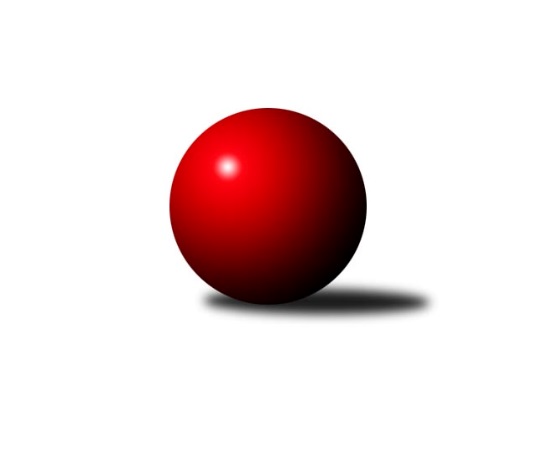 Č.14Ročník 2018/2019	1.2.2019Nejlepšího výkonu v tomto kole: 3265 dosáhlo družstvo: TJ Centropen Dačice DDivize jih 2018/2019Výsledky 14. kolaSouhrnný přehled výsledků:TJ Sokol Častrov 	- KK Lokomotiva Tábor	5:3	2515:2500	11.0:13.0	1.2.TJ Nová Včelnice 	- TJ BOPO Třebíč	6:2	2735:2664	15.5:8.5	1.2.TJ Slovan Jindřichův Hradec 	- TJ Jiskra Nová Bystřice	8:0	2667:2357	20.0:4.0	1.2.TJ Sokol Chotoviny 	- TJ Sokol Soběnov 	1:7	2635:2637	9.5:14.5	1.2.TJ Centropen Dačice D	- KK PSJ Jihlava B	6:2	3265:3236	11.0:13.0	1.2.TJ Spartak Pelhřimov A	- TJ Sokol Nové Hrady 	5:3	3242:3205	14.0:10.0	1.2.Tabulka družstev:	1.	TJ Centropen Dačice D	14	10	2	2	72.0 : 40.0 	191.5 : 144.5 	 3114	22	2.	TJ Sokol Chotoviny	14	9	1	4	68.0 : 44.0 	186.5 : 149.5 	 2876	19	3.	TJ Sokol Soběnov	14	9	1	4	63.5 : 48.5 	162.0 : 174.0 	 2836	19	4.	KK PSJ Jihlava B	14	9	0	5	67.5 : 44.5 	191.5 : 144.5 	 3058	18	5.	KK Lokomotiva Tábor	14	6	0	8	55.0 : 57.0 	166.5 : 169.5 	 2802	12	6.	TJ Jiskra Nová Bystřice	14	6	0	8	54.5 : 57.5 	164.5 : 171.5 	 2861	12	7.	TJ Slovan Jindřichův Hradec	14	6	0	8	54.0 : 58.0 	167.5 : 168.5 	 2754	12	8.	TJ Spartak Pelhřimov A	14	6	0	8	48.0 : 64.0 	167.5 : 168.5 	 2823	12	9.	TJ Sokol Častrov	14	6	0	8	47.0 : 65.0 	155.0 : 181.0 	 2850	12	10.	TJ Nová Včelnice	14	5	0	9	52.0 : 60.0 	167.0 : 169.0 	 2959	10	11.	TJ BOPO Třebíč	14	4	2	8	47.0 : 65.0 	153.5 : 182.5 	 2850	10	12.	TJ Sokol Nové Hrady	14	5	0	9	43.5 : 68.5 	143.0 : 193.0 	 2815	10Podrobné výsledky kola:	 TJ Sokol Častrov 	2515	5:3	2500	KK Lokomotiva Tábor	Miroslav Němec	144 	 79 	 142 	63	428 	 3:1 	 405 	 141	61 	 154	49	Marcel Pouznar	Lukáš Čekal	140 	 60 	 154 	58	412 	 1:3 	 405 	 148	63 	 132	62	Bořivoj Jelínek	Jaroslav Kolář	140 	 62 	 145 	79	426 	 2:2 	 440 	 138	77 	 135	90	Petr Bystřický	David Němec	123 	 81 	 128 	63	395 	 0:4 	 449 	 144	86 	 150	69	Vladimír Kučera	Michal Votruba	154 	 70 	 131 	63	418 	 3:1 	 407 	 144	54 	 148	61	Zdeněk Zeman	Petr Němec	139 	 70 	 141 	86	436 	 2:2 	 394 	 144	54 	 145	51	Petr Klimekrozhodčí: Havlíček JiříNejlepší výkon utkání: 449 - Vladimír Kučera	 TJ Nová Včelnice 	2735	6:2	2664	TJ BOPO Třebíč	Tibor Pivko	161 	 62 	 135 	71	429 	 0.5:3.5 	 471 	 164	80 	 156	71	Vladimír Dřevo	neoprávněný start	171 	 69 	 163 	80	483 	 4:0 	 430 	 163	53 	 157	57	Miroslav Mátl	Martin Tyšer	170 	 88 	 160 	59	477 	 3:1 	 463 	 160	80 	 153	70	Pavel Šplíchal	Jiří Slovák	154 	 86 	 151 	71	462 	 3:1 	 427 	 143	68 	 163	53	Pavel Šplíchal st.	Lukáš Lavička	156 	 71 	 153 	71	451 	 3:1 	 435 	 151	54 	 141	89	Filip Šupčík *1	Stanislav Neugebauer	142 	 69 	 152 	70	433 	 2:2 	 438 	 162	77 	 136	63	Bohumil Drápelarozhodčí: Neugebauer Stanislavstřídání: *1 od 60. hodu Daniel MalýNejlepší výkon utkání: 483 - neoprávněný start	 TJ Slovan Jindřichův Hradec 	2667	8:0	2357	TJ Jiskra Nová Bystřice	Jan Cukr	166 	 80 	 145 	63	454 	 2:2 	 438 	 150	59 	 159	70	Martin Filakovský	Josef Holický	150 	 78 	 155 	61	444 	 3:1 	 408 	 145	50 	 151	62	Marek Chvátal	Pavel Picka	150 	 87 	 152 	68	457 	 3.5:0.5 	 410 	 150	61 	 146	53	Jaroslav Běhoun	Jaroslav Opl	155 	 70 	 150 	71	446 	 4:0 	 359 	 137	54 	 126	42	Karel Loskot	Jiří Hána	149 	 62 	 159 	61	431 	 4:0 	 358 	 142	44 	 128	44	Martin Pýcha	Jiří Kačo	155 	 63 	 147 	70	435 	 3.5:0.5 	 384 	 148	63 	 132	41	Jan Baudyšrozhodčí: vedoucí družstevNejlepší výkon utkání: 457 - Pavel Picka	 TJ Sokol Chotoviny 	2635	1:7	2637	TJ Sokol Soběnov 	Petr Křemen	149 	 90 	 163 	78	480 	 4:0 	 399 	 137	53 	 146	63	Olga Čutková	David Bartoň	139 	 80 	 157 	70	446 	 0:4 	 469 	 154	81 	 162	72	Kamil Šedivý	Jan Fořter	140 	 63 	 156 	81	440 	 1.5:2.5 	 464 	 153	76 	 156	79	Ludmila Čurdová	Luboš Bervida	151 	 70 	 138 	78	437 	 1.5:2.5 	 432 	 151	78 	 142	61	Bohuslav Šedivý	Zbyněk Hein	145 	 90 	 142 	44	421 	 1:3 	 429 	 153	99 	 123	54	Jaroslav Prommer	Libor Hrstka	145 	 53 	 141 	72	411 	 1.5:2.5 	 444 	 141	76 	 155	72	Lucie Muškovározhodčí: Bartoň JanNejlepší výkon utkání: 480 - Petr Křemen	 TJ Centropen Dačice D	3265	6:2	3236	KK PSJ Jihlava B	Petr Vojtíšek	131 	 143 	 132 	127	533 	 3:1 	 504 	 114	144 	 122	124	Luboš Strnad	Stanislav Dvořák *1	112 	 128 	 143 	142	525 	 1:3 	 555 	 149	134 	 127	145	Martin Čopák	Miroslav Kolář	162 	 131 	 151 	146	590 	 2:2 	 561 	 147	134 	 155	125	Ondřej Matula	Miloš Křížek	136 	 161 	 137 	137	571 	 2:2 	 554 	 117	144 	 141	152	Tomáš Dejmek	Zdeněk Pospíchal	143 	 132 	 133 	124	532 	 3:1 	 505 	 139	117 	 119	130	Zdeněk Švehlík	Pavlína Marková	118 	 126 	 130 	140	514 	 0:4 	 557 	 134	137 	 140	146	Vladimír Dvořákrozhodčí: Vedoucí družstevstřídání: *1 od 61. hodu Radek BeranovskýNejlepší výkon utkání: 590 - Miroslav Kolář	 TJ Spartak Pelhřimov A	3242	5:3	3205	TJ Sokol Nové Hrady 	Jan Janů	131 	 134 	 143 	141	549 	 2.5:1.5 	 514 	 132	134 	 137	111	Jiří Konárek	Ota Schindler	147 	 124 	 147 	129	547 	 2:2 	 574 	 161	151 	 135	127	Stanislava Hladká	Jan Škrampal	118 	 131 	 121 	126	496 	 1.5:2.5 	 530 	 149	136 	 121	124	Tereza Kříhová	Lucie Smrčková	134 	 124 	 123 	156	537 	 2:2 	 551 	 133	145 	 142	131	Jiří Jelínek	Jan Vintr	142 	 133 	 134 	136	545 	 2:2 	 538 	 134	125 	 142	137	Michal Kanděra	Jan Daniel	137 	 140 	 156 	135	568 	 4:0 	 498 	 114	128 	 138	118	Milan Bedrirozhodčí: Fridrichovský ZdeněkNejlepší výkon utkání: 574 - Stanislava HladkáPořadí jednotlivců:	jméno hráče	družstvo	celkem	plné	dorážka	chyby	poměr kuž.	Maximum	1.	Petr Vojtíšek 	TJ Centropen Dačice D	577.42	381.3	196.1	2.1	7/8	(621)	2.	Zdeněk Pospíchal 	TJ Centropen Dačice D	564.49	371.9	192.5	2.4	7/8	(614)	3.	Tibor Pivko 	TJ Nová Včelnice 	550.79	360.4	190.4	3.7	8/8	(622)	4.	Lukáš Čekal 	TJ Sokol Častrov 	550.44	366.1	184.3	2.7	8/8	(587)	5.	Ondřej Matula 	KK PSJ Jihlava B	550.38	361.8	188.6	2.9	7/8	(600)	6.	Miloš Křížek 	TJ Centropen Dačice D	548.50	371.4	177.1	5.8	6/8	(576)	7.	Vladimír Kučera 	KK Lokomotiva Tábor	547.20	363.9	183.3	3.4	6/8	(602)	8.	Bohumil Drápela 	TJ BOPO Třebíč	543.50	363.5	180.0	4.3	8/8	(595)	9.	Zbyněk Hein 	TJ Sokol Chotoviny 	541.84	357.3	184.6	3.0	8/8	(596.4)	10.	Pavlína Marková 	TJ Centropen Dačice D	541.37	359.7	181.7	5.4	7/8	(561)	11.	Pavel Domin 	TJ Nová Včelnice 	538.42	364.0	174.4	4.7	6/8	(580.8)	12.	Martin Vrecko 	TJ Jiskra Nová Bystřice	537.00	358.9	178.1	5.0	7/8	(598)	13.	Jiří Partl 	KK PSJ Jihlava B	535.61	357.1	178.5	3.6	6/8	(609)	14.	Jiří Jelínek 	TJ Sokol Nové Hrady 	534.55	360.6	173.9	4.8	8/8	(616.8)	15.	Jaroslav Prommer 	TJ Sokol Soběnov 	534.46	356.7	177.7	4.6	7/8	(575)	16.	Jan Bartoň 	TJ Sokol Chotoviny 	533.40	357.9	175.5	5.3	8/8	(619.2)	17.	Petr Němec 	TJ Sokol Častrov 	531.46	358.6	172.8	4.9	7/8	(592)	18.	Libor Hrstka 	TJ Sokol Chotoviny 	529.63	361.5	168.1	5.7	8/8	(561.6)	19.	Miroslav Kolář 	TJ Centropen Dačice D	528.25	351.4	176.8	4.1	7/8	(590)	20.	Vladimír Dřevo 	TJ BOPO Třebíč	526.66	360.7	165.9	5.9	7/8	(577)	21.	Michaela Kopečná 	TJ Centropen Dačice D	525.32	358.3	167.0	5.8	6/8	(558)	22.	Miroslav Němec 	TJ Sokol Častrov 	524.73	359.5	165.2	5.5	8/8	(552)	23.	Martin Tyšer 	TJ Nová Včelnice 	522.19	355.9	166.3	4.9	6/8	(577)	24.	Jan Cukr 	TJ Slovan Jindřichův Hradec 	521.78	354.6	167.2	6.9	8/8	(559.2)	25.	Jaroslav Kolář 	TJ Sokol Častrov 	520.80	359.0	161.9	7.3	8/8	(574)	26.	Zdeněk Zeman 	KK Lokomotiva Tábor	518.74	350.2	168.6	4.2	8/8	(571)	27.	Milan Šedivý  st.	TJ Sokol Soběnov 	518.30	348.6	169.7	5.6	6/8	(570)	28.	Miroslav Mátl 	TJ BOPO Třebíč	517.50	357.9	159.6	4.5	8/8	(581)	29.	Tomáš Rysl 	TJ Spartak Pelhřimov A	517.12	345.4	171.8	4.4	8/8	(574)	30.	Jaroslav Běhoun 	TJ Jiskra Nová Bystřice	516.46	351.8	164.6	4.4	7/8	(562)	31.	Jan Janů 	TJ Spartak Pelhřimov A	516.17	356.1	160.1	7.3	8/8	(645)	32.	Jiří Konárek 	TJ Sokol Nové Hrady 	515.53	348.7	166.9	6.7	7/8	(586)	33.	Marek Chvátal 	TJ Jiskra Nová Bystřice	514.66	349.3	165.4	4.5	8/8	(570)	34.	Jan Fořter 	TJ Sokol Chotoviny 	514.10	346.5	167.6	6.0	6/8	(543)	35.	Martin Filakovský 	TJ Jiskra Nová Bystřice	514.00	346.6	167.4	5.8	8/8	(574)	36.	Pavel Šplíchal 	TJ BOPO Třebíč	513.38	347.0	166.4	4.7	8/8	(555.6)	37.	Bohuslav Šedivý 	TJ Sokol Soběnov 	512.57	352.9	159.7	7.4	7/8	(548)	38.	Ota Schindler 	TJ Spartak Pelhřimov A	512.18	357.7	154.5	6.1	7/8	(557)	39.	Stanislava Hladká 	TJ Sokol Nové Hrady 	511.99	350.2	161.8	6.6	7/8	(574)	40.	Kamil Pivko 	TJ Nová Včelnice 	511.93	360.7	151.2	9.4	8/8	(558)	41.	Marcel Pouznar 	KK Lokomotiva Tábor	511.07	352.5	158.5	7.9	8/8	(552)	42.	Stanislav Dvořák 	TJ Centropen Dačice D	510.83	355.8	155.0	8.8	8/8	(552)	43.	Petr Křemen 	TJ Sokol Chotoviny 	510.26	356.9	153.3	7.3	7/8	(576)	44.	Lucie Mušková 	TJ Sokol Soběnov 	509.60	351.2	158.4	6.6	7/8	(532.8)	45.	Kamil Šedivý 	TJ Sokol Soběnov 	509.01	348.5	160.5	6.9	6/8	(562.8)	46.	Pavel Kořínek 	KK Lokomotiva Tábor	508.71	342.2	166.5	7.3	7/8	(544)	47.	Tereza Kříhová 	TJ Sokol Nové Hrady 	507.12	344.5	162.6	5.2	7/8	(565)	48.	Pavel Šplíchal  st.	TJ BOPO Třebíč	506.97	354.9	152.0	7.6	7/8	(545)	49.	Zdeněk Švehlík 	KK PSJ Jihlava B	506.06	352.7	153.4	8.3	7/8	(570)	50.	Pavel Picka 	TJ Slovan Jindřichův Hradec 	503.45	348.9	154.6	10.3	8/8	(548.4)	51.	Vladimír Štipl 	TJ Slovan Jindřichův Hradec 	501.70	350.5	151.2	9.9	8/8	(577.2)	52.	Filip Šupčík 	TJ BOPO Třebíč	501.63	343.2	158.4	5.9	7/8	(573)	53.	David Bartoň 	TJ Sokol Chotoviny 	500.91	351.5	149.4	7.8	7/8	(540)	54.	Michal Kanděra 	TJ Sokol Nové Hrady 	500.30	349.6	150.7	7.1	8/8	(548)	55.	Milan Bedri 	TJ Sokol Nové Hrady 	498.13	340.0	158.2	8.1	8/8	(539)	56.	Jan Baudyš 	TJ Jiskra Nová Bystřice	489.83	344.6	145.2	10.2	7/8	(544)	57.	Jaroslav Opl 	TJ Slovan Jindřichův Hradec 	483.24	344.6	138.6	10.9	7/8	(565.2)	58.	Martin Pýcha 	TJ Jiskra Nová Bystřice	482.36	348.2	134.2	12.7	7/8	(537)	59.	Stanislav Neugebauer 	TJ Nová Včelnice 	481.33	341.8	139.5	12.3	7/8	(546)	60.	Josef Holický 	TJ Slovan Jindřichův Hradec 	452.14	320.3	131.8	13.0	8/8	(532.8)		Jiří Ouhel 	KK PSJ Jihlava B	559.70	381.6	178.1	3.4	4/8	(586)		Jan Daniel 	TJ Spartak Pelhřimov A	557.00	366.0	191.0	3.5	2/8	(568)		Ludmila Čurdová 	TJ Sokol Soběnov 	556.80	370.8	186.0	2.4	1/8	(556.8)		Milan Gregorovič 	TJ BOPO Třebíč	555.00	364.0	191.0	5.0	1/8	(555)		Tomáš Dejmek 	KK PSJ Jihlava B	554.00	377.0	177.0	6.0	1/8	(554)		 		553.10	372.0	181.1	2.2	2/0	(579.6)		Jakub Čopák 	KK PSJ Jihlava B	545.90	360.8	185.1	1.8	3/8	(577)		Karel Slimáček 	KK PSJ Jihlava B	545.60	368.0	177.6	1.6	2/8	(547.2)		Vladimír Dvořák 	KK PSJ Jihlava B	545.30	369.2	176.1	5.9	5/8	(568)		Josef Šedivý  ml.	TJ Sokol Soběnov 	543.00	352.0	191.0	7.0	1/8	(543)		Petr Bína 	TJ Spartak Pelhřimov A	535.00	356.0	179.0	8.0	1/8	(535)		Milan Šedivý  ml.	TJ Sokol Soběnov 	534.00	361.0	173.0	4.0	1/8	(534)		Radek Beranovský 	TJ Centropen Dačice D	531.40	363.7	167.7	4.9	2/8	(591)		Petr Bystřický 	KK Lokomotiva Tábor	531.25	347.6	183.7	2.9	2/8	(538)		Ondřej Novák 	KK Lokomotiva Tábor	529.00	352.5	176.5	3.0	2/8	(560)		Zdeněk Samec 	KK Lokomotiva Tábor	529.00	364.5	164.5	7.5	1/8	(533)		Jan Škrampal 	TJ Spartak Pelhřimov A	528.54	369.2	159.3	5.6	4/8	(582)		Martin Čopák 	KK PSJ Jihlava B	526.33	353.3	173.0	6.3	3/8	(555)		Jiří Macko 	KK PSJ Jihlava B	525.90	352.9	173.0	7.8	4/8	(568)		Josef Ferenčík 	TJ Sokol Soběnov 	524.90	367.2	157.7	7.1	2/8	(556.8)		Jan Vintr 	TJ Spartak Pelhřimov A	524.60	350.6	174.1	5.2	4/8	(546)		Lucie Smrčková 	TJ Spartak Pelhřimov A	521.64	354.4	167.2	5.3	5/8	(556)		David Němec 	TJ Sokol Častrov 	519.93	349.2	170.7	7.2	3/8	(553)		Petr Silmbrod 	TJ Sokol Nové Hrady 	516.00	369.6	146.4	9.6	1/8	(516)		Miroslav Pleskal 	KK PSJ Jihlava B	515.89	346.2	169.7	5.8	3/8	(549)		Jiří Slovák 	TJ Nová Včelnice 	515.70	351.5	164.2	7.0	5/8	(554.4)		Luboš Strnad 	KK PSJ Jihlava B	515.40	366.0	149.4	9.1	2/8	(526.8)		Luboš Bervida 	TJ Sokol Chotoviny 	514.84	349.0	165.8	6.2	5/8	(554.4)		Martin Marek 	TJ Sokol Častrov 	513.60	358.1	155.6	6.5	2/8	(542.4)		Michal Silmbrod 	TJ Sokol Nové Hrady 	513.40	329.8	183.6	5.0	2/8	(526.8)		Roman Grznárik 	TJ Sokol Soběnov 	512.70	359.1	153.6	7.8	1/8	(535.2)		Josef Šedivý  st.	TJ Sokol Soběnov 	512.30	354.4	157.9	5.5	2/8	(529)		Jaroslava Kulhanová 	TJ Sokol Soběnov 	510.60	340.8	169.8	6.6	2/8	(520.8)		Jiří Hána 	TJ Slovan Jindřichův Hradec 	509.71	353.7	156.0	9.3	4/8	(619.2)		Marek Jirsa 	TJ Sokol Častrov 	506.40	346.8	159.6	9.6	1/8	(506.4)		Pavel Kříha 	TJ Sokol Nové Hrady 	506.00	366.0	140.0	9.0	1/8	(506)		Petr Klimek 	KK Lokomotiva Tábor	503.12	344.2	158.9	8.0	5/8	(550)		Jiří Hembera 	TJ Nová Včelnice 	502.80	356.4	146.4	9.6	1/8	(502.8)		Bořivoj Jelínek 	KK Lokomotiva Tábor	502.75	352.0	150.8	7.8	2/8	(525)		Martin Kovalčík 	TJ Nová Včelnice 	501.00	354.0	147.0	12.0	1/8	(501)		Markéta Šedivá 	TJ Sokol Soběnov 	500.07	358.4	141.7	8.5	3/8	(512.4)		Lukáš Pitrák 	TJ Spartak Pelhřimov A	499.80	344.9	154.9	7.5	2/8	(510)		Michal Votruba 	TJ Sokol Častrov 	499.08	352.6	146.5	8.6	5/8	(527)		Martin Hlaváč 	KK Lokomotiva Tábor	497.00	338.0	159.0	15.0	1/8	(497)		Šárka Aujezdská 	KK Lokomotiva Tábor	496.80	328.8	168.0	4.8	1/8	(496.8)		Jan Havlíček  st.	TJ Jiskra Nová Bystřice	495.60	337.2	158.4	1.2	1/8	(495.6)		Lukáš Lavička 	TJ Nová Včelnice 	495.04	351.0	144.1	11.1	5/8	(541.2)		Karel Loskot 	TJ Jiskra Nová Bystřice	493.51	337.0	156.5	10.5	4/8	(529)		Radek David 	TJ Spartak Pelhřimov A	491.55	348.2	143.4	8.8	4/8	(513.6)		Libor Linhart 	TJ Spartak Pelhřimov A	488.50	340.4	148.2	9.1	4/8	(498)		Vojtěch Kříha 	TJ Sokol Nové Hrady 	488.00	348.0	140.0	4.0	1/8	(488)		Daniel Malý 	TJ BOPO Třebíč	487.83	339.5	148.3	6.9	3/8	(520)		Marie Binderová 	KK Lokomotiva Tábor	487.00	340.0	147.0	10.0	1/8	(487)		Radim Mareš 	KK Lokomotiva Tábor	486.00	345.0	141.0	8.0	1/8	(486)		Jiří Kačo 	TJ Slovan Jindřichův Hradec 	483.05	343.0	140.1	13.7	4/8	(522)		Petra Hodoušková 	KK Lokomotiva Tábor	481.04	343.4	137.7	9.1	5/8	(510)		Olga Čutková 	TJ Sokol Soběnov 	478.80	339.6	139.2	7.2	1/8	(478.8)		Milena Šebestová 	TJ Sokol Nové Hrady 	478.80	344.4	134.4	13.2	1/8	(478.8)		Jiří Havlíček 	TJ Sokol Častrov 	470.40	339.0	131.4	10.8	2/8	(477.6)		Jaroslav Zoun 	KK Lokomotiva Tábor	469.80	334.8	135.0	14.4	2/8	(526.8)		Pavel Čurda 	TJ Sokol Soběnov 	468.00	330.0	138.0	15.0	1/8	(468)		Martin Novák 	TJ Slovan Jindřichův Hradec 	466.00	318.0	148.0	4.0	1/8	(466)		Josef Sysel 	TJ Sokol Soběnov 	463.20	345.6	117.6	13.2	1/8	(463.2)		Petr Marek 	TJ Sokol Častrov 	459.60	342.0	117.6	12.0	1/8	(459.6)		Monika Havránková 	KK Lokomotiva Tábor	426.30	301.6	124.7	12.0	2/8	(429.6)		Jaroslav Vrzal 	TJ Slovan Jindřichův Hradec 	420.00	330.0	90.0	28.0	1/8	(420)Sportovně technické informace:Starty náhradníků:registrační číslo	jméno a příjmení 	datum startu 	družstvo	číslo startu23447	Tomáš Dejmek	01.02.2019	KK PSJ Jihlava B	1x19147	Radek Beranovský	01.02.2019	TJ Centropen Dačice D	1x12584	Lukáš Lavička	01.02.2019	TJ Nová Včelnice 	2x23200	Martin Čopák	01.02.2019	KK PSJ Jihlava B	1x12436	Luboš Strnad	01.02.2019	KK PSJ Jihlava B	2x24291	Jiří Kačo	01.02.2019	TJ Slovan Jindřichův Hradec 	1x24604	Daniel Malý	01.02.2019	TJ BOPO Třebíč	2x22002	Jan Daniel	01.02.2019	TJ Spartak Pelhřimov A	2x14492	Ludmila Čurdová	01.02.2019	TJ Sokol Soběnov 	1x2487	Olga Čutková	01.02.2019	TJ Sokol Soběnov 	1x
Hráči dopsaní na soupisku:registrační číslo	jméno a příjmení 	datum startu 	družstvo	Program dalšího kola:15. kolo8.2.2019	pá	17:30	KK Lokomotiva Tábor - TJ Sokol Chotoviny 	8.2.2019	pá	17:30	TJ Sokol Soběnov  - TJ Slovan Jindřichův Hradec 	8.2.2019	pá	17:30	TJ Sokol Častrov  - TJ Nová Včelnice 	8.2.2019	pá	18:00	TJ Sokol Nové Hrady  - TJ Centropen Dačice D	9.2.2019	so	9:00	KK PSJ Jihlava B - TJ BOPO Třebíč	Nejlepší šestka kola - absolutněNejlepší šestka kola - absolutněNejlepší šestka kola - absolutněNejlepší šestka kola - absolutněNejlepší šestka kola - dle průměru kuželenNejlepší šestka kola - dle průměru kuželenNejlepší šestka kola - dle průměru kuželenNejlepší šestka kola - dle průměru kuželenNejlepší šestka kola - dle průměru kuželenPočetJménoNázev týmuVýkonPočetJménoNázev týmuPrůměr (%)Výkon3xMiroslav KolářDačice5902xPetr KřemenChotoviny 111.524801xPetr KřemenChotoviny 576*2xMiroslav KolářDačice110.155901xStanislava HladkáNové Hrady A5741xKamil ŠedivýSoběnov 108.964692xMartin TyšerN. Včelnice 572.4*3xVladimír KučeraKK Lokomotiva Táb108.694492xMiloš KřížekDačice5711xPavel PickaJin.Hradec 108.014571xJan DanielPelhřimov A5681xLudmila ČurdováSoběnov 107.8464